               Педсовет о допуске учащихся        9 и 11 классов к итоговой аттестации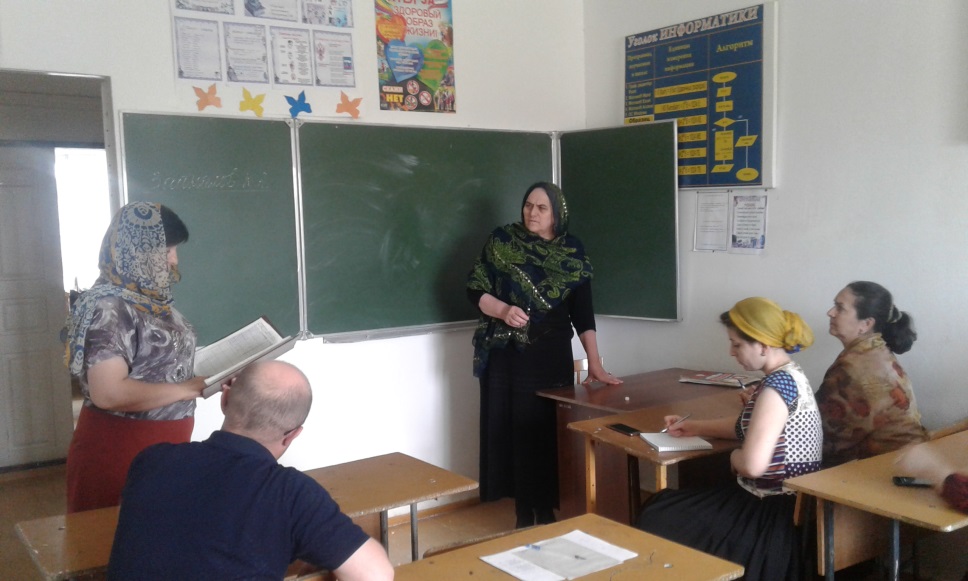 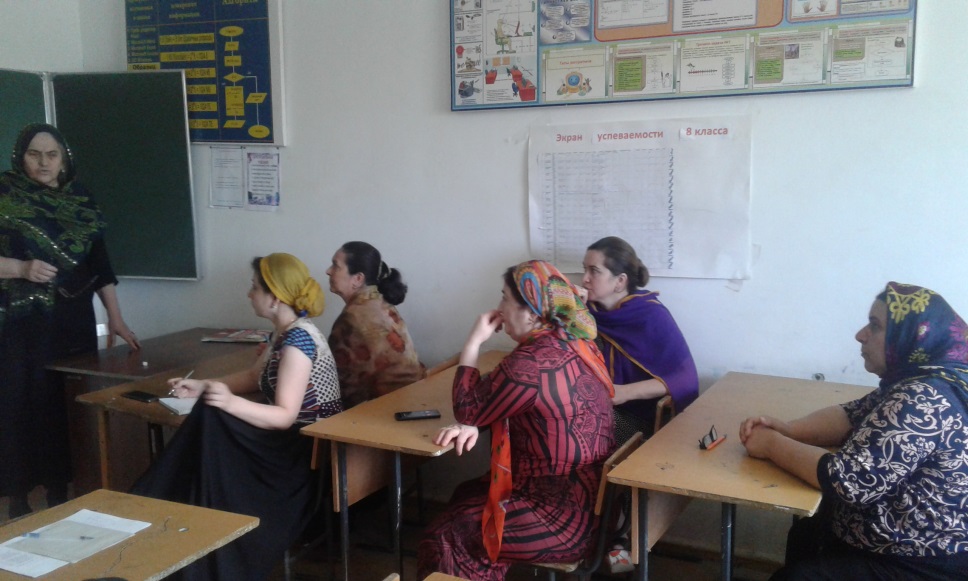 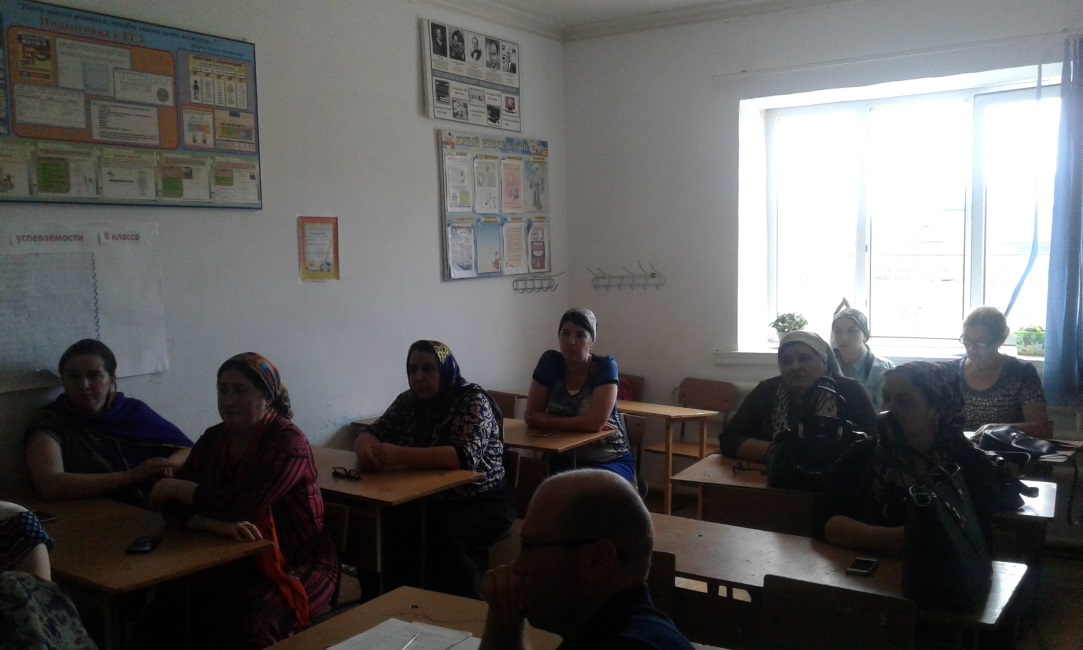 